الـســيــرة الـذاتـيــةالـســيــرة الـذاتـيــةالـســيــرة الـذاتـيــةالـســيــرة الـذاتـيــةالـســيــرة الـذاتـيــة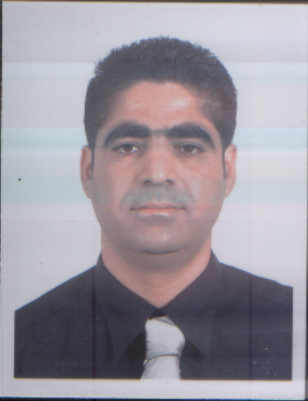 الاســــــم:  د.  شكري عمارة الإينوبليالاســــــم:  د.  شكري عمارة الإينوبليالاســــــم:  د.  شكري عمارة الإينوبليالاســــــم:  د.  شكري عمارة الإينوبليالاســــــم:  د.  شكري عمارة الإينوبليتونسيتونسيالجنسية :ذكرالجنس : أربعةعدد أفراد الأسرةعدد أفراد الأسرةمتزوجالحالة الاجتماعية18 أوت  1971 الكاف18 أوت  1971 الكاف18 أوت  1971 الكافمكان  وتاريخ الميلادمكان  وتاريخ الميلادكلية العلوم الإداريةكلية العلوم الإداريةكلية العلوم الإداريةالكلية التابع لهاالكلية التابع لهاقسم الإدارة العامةقسم الإدارة العامةقسم الإدارة العامةالقــسـمالقــسـمالمالية الدولية و الاقتصاد الدوليالمالية الدولية و الاقتصاد الدوليالمالية الدولية و الاقتصاد الدوليالتخصص الدقيقالتخصص الدقيق أستاذ مساعد أستاذ مساعد أستاذ مساعدالمرتبة العلميةالمرتبة العلمية21/05/2009م21/05/2009م21/05/2009متاريخ الترقيةتاريخ الترقيةجامعة نجران – كلية العلوم الإدارية – قسم  الإدارة العامةحي الفهد الشمالي نجران.  هاتف:  0544675463جامعة نجران – كلية العلوم الإدارية – قسم  الإدارة العامةحي الفهد الشمالي نجران.  هاتف:  0544675463جامعة نجران – كلية العلوم الإدارية – قسم  الإدارة العامةحي الفهد الشمالي نجران.  هاتف:  0544675463العنوان الحاليالعنوان الحالي2009 : شهادة الدكتوراه في علوم الاقتصادكلية الحقوق و الاقتصاد و التصرف بصو جامعة باريس 11  تحت إشراف الأستاذ محمد الهدار و الأستاذ جان بيار فوجار 2005: شهادة في اللغة الانكليزية من المجلس البريطاني(British Council) Level 4B in Business  English ‍ 2001 : الحصول على شهادة الماجستير في علوم الاقتصاد اختصاص اقتصاد و مالية دولية ( كلية العلوم الاقتصادية و التصرف بتونس). تحت إشراف الأستاذ محمد الهدار1998 : بكالوريوس (الأستاذية) في الاقتصاد  اختصاص اقتصاد دولي ( كلية العلوم الاقتصادية و التصرف بتونس).2009 : شهادة الدكتوراه في علوم الاقتصادكلية الحقوق و الاقتصاد و التصرف بصو جامعة باريس 11  تحت إشراف الأستاذ محمد الهدار و الأستاذ جان بيار فوجار 2005: شهادة في اللغة الانكليزية من المجلس البريطاني(British Council) Level 4B in Business  English ‍ 2001 : الحصول على شهادة الماجستير في علوم الاقتصاد اختصاص اقتصاد و مالية دولية ( كلية العلوم الاقتصادية و التصرف بتونس). تحت إشراف الأستاذ محمد الهدار1998 : بكالوريوس (الأستاذية) في الاقتصاد  اختصاص اقتصاد دولي ( كلية العلوم الاقتصادية و التصرف بتونس).2009 : شهادة الدكتوراه في علوم الاقتصادكلية الحقوق و الاقتصاد و التصرف بصو جامعة باريس 11  تحت إشراف الأستاذ محمد الهدار و الأستاذ جان بيار فوجار 2005: شهادة في اللغة الانكليزية من المجلس البريطاني(British Council) Level 4B in Business  English ‍ 2001 : الحصول على شهادة الماجستير في علوم الاقتصاد اختصاص اقتصاد و مالية دولية ( كلية العلوم الاقتصادية و التصرف بتونس). تحت إشراف الأستاذ محمد الهدار1998 : بكالوريوس (الأستاذية) في الاقتصاد  اختصاص اقتصاد دولي ( كلية العلوم الاقتصادية و التصرف بتونس).المؤهلات العلمية                                                                                                                          المؤهلات العلمية                                                                                                                          2015-2017:  استاذ مساعد  للتعليم العالي بكلية العلوم الادارية بنجران2014-2015:  استاذ مساعد  للتعليم العالي بكلية العلوم الادارية بنجران2013-2014:  استاذ مساعد  للتعليم العالي بكلية العلوم الادارية بنجران2012-2013:  استاذ مساعد  للتعليم العالي بكلية العلوم الادارية بنجران2011-2012:  استاذ مساعد  للتعليم العالي بكلية العلوم الإدارية بنجرانالالتحاق بجامعة نجران كلية العلوم الإدارية في 13/9/2011 م2011-2010  استاذ مساعد  للتعليم العالي بكلية الحقوق والعلوم الاقتصادية والسياسية بسوسة 2010-2006  مساعد  للتعليم العالي بالمعهد العالي للدراسات التجارية بصفاقس 2006-2002 مساعد  للتعليم العالي بالمدرسة العليا للعلوم الاقتصادية و التجارية بتونس 2015-2017:  استاذ مساعد  للتعليم العالي بكلية العلوم الادارية بنجران2014-2015:  استاذ مساعد  للتعليم العالي بكلية العلوم الادارية بنجران2013-2014:  استاذ مساعد  للتعليم العالي بكلية العلوم الادارية بنجران2012-2013:  استاذ مساعد  للتعليم العالي بكلية العلوم الادارية بنجران2011-2012:  استاذ مساعد  للتعليم العالي بكلية العلوم الإدارية بنجرانالالتحاق بجامعة نجران كلية العلوم الإدارية في 13/9/2011 م2011-2010  استاذ مساعد  للتعليم العالي بكلية الحقوق والعلوم الاقتصادية والسياسية بسوسة 2010-2006  مساعد  للتعليم العالي بالمعهد العالي للدراسات التجارية بصفاقس 2006-2002 مساعد  للتعليم العالي بالمدرسة العليا للعلوم الاقتصادية و التجارية بتونس 2015-2017:  استاذ مساعد  للتعليم العالي بكلية العلوم الادارية بنجران2014-2015:  استاذ مساعد  للتعليم العالي بكلية العلوم الادارية بنجران2013-2014:  استاذ مساعد  للتعليم العالي بكلية العلوم الادارية بنجران2012-2013:  استاذ مساعد  للتعليم العالي بكلية العلوم الادارية بنجران2011-2012:  استاذ مساعد  للتعليم العالي بكلية العلوم الإدارية بنجرانالالتحاق بجامعة نجران كلية العلوم الإدارية في 13/9/2011 م2011-2010  استاذ مساعد  للتعليم العالي بكلية الحقوق والعلوم الاقتصادية والسياسية بسوسة 2010-2006  مساعد  للتعليم العالي بالمعهد العالي للدراسات التجارية بصفاقس 2006-2002 مساعد  للتعليم العالي بالمدرسة العليا للعلوم الاقتصادية و التجارية بتونس التاريخ الوظيفي والأكاديميالتاريخ الوظيفي والأكاديميمنحة دراسية (دكتوراه) من وزارة الشؤون الخارجية لفرنسا 2005-2008 ممنحة دراسية (دكتوراه) من وزارة الشؤون الخارجية لفرنسا 2005-2008 ممنحة دراسية (دكتوراه) من وزارة الشؤون الخارجية لفرنسا 2005-2008 مالمنح والجوائز المحلية أو العالميةالمنح والجوائز المحلية أو العالمية- رئيس المعيار الرابعمنسق الجودة لقسم الإدارة العامة- عضو مجلس قسم العلوم الاقتصادية بكلية الحقوق و العلوم الاقتصادية بسوسة- تونس.-- رئيس فريق عمل المعيار الثالث إدارة ضمان جودة البرنامج  - مشرف الانشطة الرياضية بكلية العلوم الادارية- مشرف على منتخب جامعة نجران لكرة القدم- عضو لجنة تطوير المناهج  بكلية العلوم الادارية  - عضو لجنة وضع الاسئلة للمعيدين- عضو لجنة الاختبارات لطلاب الانتساب(2013)- عضو لجنة الاختبارات لطلاب الانتظام (2013)- عضو لجنة الخدمات الطلابية و متابعة الخريجين- رئيس المعيار الرابعمنسق الجودة لقسم الإدارة العامة- عضو مجلس قسم العلوم الاقتصادية بكلية الحقوق و العلوم الاقتصادية بسوسة- تونس.-- رئيس فريق عمل المعيار الثالث إدارة ضمان جودة البرنامج  - مشرف الانشطة الرياضية بكلية العلوم الادارية- مشرف على منتخب جامعة نجران لكرة القدم- عضو لجنة تطوير المناهج  بكلية العلوم الادارية  - عضو لجنة وضع الاسئلة للمعيدين- عضو لجنة الاختبارات لطلاب الانتساب(2013)- عضو لجنة الاختبارات لطلاب الانتظام (2013)- عضو لجنة الخدمات الطلابية و متابعة الخريجين- رئيس المعيار الرابعمنسق الجودة لقسم الإدارة العامة- عضو مجلس قسم العلوم الاقتصادية بكلية الحقوق و العلوم الاقتصادية بسوسة- تونس.-- رئيس فريق عمل المعيار الثالث إدارة ضمان جودة البرنامج  - مشرف الانشطة الرياضية بكلية العلوم الادارية- مشرف على منتخب جامعة نجران لكرة القدم- عضو لجنة تطوير المناهج  بكلية العلوم الادارية  - عضو لجنة وضع الاسئلة للمعيدين- عضو لجنة الاختبارات لطلاب الانتساب(2013)- عضو لجنة الاختبارات لطلاب الانتظام (2013)- عضو لجنة الخدمات الطلابية و متابعة الخريجينالأنشطة الأخرى وعضوية اللجانالأنشطة الأخرى وعضوية اللجان- -  Liberalization, upgrade of the banking sector and financing of a manufacturing sector: the case of the relationship between banks -Textile sector in Tunisia ". CEMAFI, 2006. In co-author with C. Berthomieu,  H. El-Ouardani. Working paper N° 2006/10 (CEMAFI). Available at: http://www.unice.fr/CEMAFI."Reflections on the Management of the Financial Crisis in Emerging Countries: Case of the Tunisia". Submitted to the Review: « Revue Tunisienne d’Economie ». Mars 2011 Economic Research Forum 17th Annual Conference: Politics and Economic Development “Does financial development impact on growth? Empirical evidence with threshold effect in the MENA Region” January 2010: Participation in 1er economists Maghreb forum " Maghreb and the management of the international financial crisis, savings between"ready to wear"and" the custom ", through a research paper entitled:"reflections on the management of the financial crisis in emerging countries. " ": Case of the Tunisia". June 2008: Participation in the Organization of the international symposium: the objectives of Millennium Development Goals (MDGs) progress and perspectives: the case of the countries of the Maghreb. Organized by the PS2D laboratory on 18, 19 and 20 June in Hammamet. June 2007: Participation at the Doctoral School of the international symposium: "the European neighborhood policy". Organized by the PS2D laboratory, 1 and 2 June in Hammamet.  May 2006: Participation in 17th days international GDRI paper entitled "liberalization, upgrade of the banking sector and financing of a manufacturing sector: the case of the relationship between banks - Textile sector in Tunisia". CEMAFI, 2006. April 2005: participation in the 3th day of banking and monetary economy. Paper titled: "financial development and economic growth: case of the Tunisia", April 16, 2005. ISIG Kairouan; March 2004: Participation at the doctoral seminar organized by GDRI EMMA "financial development and economic growth: an ambiguous relationship", 25-26 March 2004 at the Faculty of Nice Sophia Antipolis. September 2002: Participation in the UNIMED-Forum seminar entitled: "Cooperation and Public Policy in the Mediterranean Basin." Paper entitled: "Financial Development and Economic Growth: The Tunisian Case." Faculty Aix Marseille 25-27 September 2002.تقديم ورقة بحثية حول تأثير التنمية المالية على النمو الاقتصادي تقديم ورشة عمل حول قياس نواتج التعلم- دورة تدريبية في نظام إدارة التعلم الالكتروني و التعليم عن بعد.دورة تدريبية في استخدام برنامج Echo و برنامج . Collaborate- دورة تدريبية في استخدام برنامج نظام إدارة التعليم الإلكتروني Blak board .- دورة تدريبية في مؤشرات الاداء لمعايير الجودة والاعتماد الاكاديمي بالكلية  - دورة تدريبية في استخدام التكنولوجيا في التدريس .- دورة تدريبية  في نظم الامتحانات وتقويم الطلاب .- دورة تدريبية في معايير الجودة في السياق المؤسسي .دورة تدريبية في مهارات الإرشاد الأكاديميدورة تدريبية في معايير الجودة فى العملية التعليمية وفق النظام الوطني للجودة بالمملكة دورة تدريبية في مهارات التدريس الجامعي الفعالدورة تدريبية في إعداد تقرير الدراسة الذاتية للمؤسسةدورة تدريبية في توصيف المقرر الدراسي وفقاً لمعايير الهيئة الوطنية للتقويم والاعتماد الأكاديميدورة تدريبية في معايير الجودة فى محور خدمة المجتمعدورة تدريبية في قياس نواتج التعلمدورة تدريبية في جودة الأبحاث وآليات النشر الدولي فى مجال  ISIدورة تدريبية في تصميم خطط التحسين المستمر في ضوء متطلبات النظام الداخلي للجودةدورة تدريبية في قياس نواتج التعلم- -  Liberalization, upgrade of the banking sector and financing of a manufacturing sector: the case of the relationship between banks -Textile sector in Tunisia ". CEMAFI, 2006. In co-author with C. Berthomieu,  H. El-Ouardani. Working paper N° 2006/10 (CEMAFI). Available at: http://www.unice.fr/CEMAFI."Reflections on the Management of the Financial Crisis in Emerging Countries: Case of the Tunisia". Submitted to the Review: « Revue Tunisienne d’Economie ». Mars 2011 Economic Research Forum 17th Annual Conference: Politics and Economic Development “Does financial development impact on growth? Empirical evidence with threshold effect in the MENA Region” January 2010: Participation in 1er economists Maghreb forum " Maghreb and the management of the international financial crisis, savings between"ready to wear"and" the custom ", through a research paper entitled:"reflections on the management of the financial crisis in emerging countries. " ": Case of the Tunisia". June 2008: Participation in the Organization of the international symposium: the objectives of Millennium Development Goals (MDGs) progress and perspectives: the case of the countries of the Maghreb. Organized by the PS2D laboratory on 18, 19 and 20 June in Hammamet. June 2007: Participation at the Doctoral School of the international symposium: "the European neighborhood policy". Organized by the PS2D laboratory, 1 and 2 June in Hammamet.  May 2006: Participation in 17th days international GDRI paper entitled "liberalization, upgrade of the banking sector and financing of a manufacturing sector: the case of the relationship between banks - Textile sector in Tunisia". CEMAFI, 2006. April 2005: participation in the 3th day of banking and monetary economy. Paper titled: "financial development and economic growth: case of the Tunisia", April 16, 2005. ISIG Kairouan; March 2004: Participation at the doctoral seminar organized by GDRI EMMA "financial development and economic growth: an ambiguous relationship", 25-26 March 2004 at the Faculty of Nice Sophia Antipolis. September 2002: Participation in the UNIMED-Forum seminar entitled: "Cooperation and Public Policy in the Mediterranean Basin." Paper entitled: "Financial Development and Economic Growth: The Tunisian Case." Faculty Aix Marseille 25-27 September 2002.تقديم ورقة بحثية حول تأثير التنمية المالية على النمو الاقتصادي تقديم ورشة عمل حول قياس نواتج التعلم- دورة تدريبية في نظام إدارة التعلم الالكتروني و التعليم عن بعد.دورة تدريبية في استخدام برنامج Echo و برنامج . Collaborate- دورة تدريبية في استخدام برنامج نظام إدارة التعليم الإلكتروني Blak board .- دورة تدريبية في مؤشرات الاداء لمعايير الجودة والاعتماد الاكاديمي بالكلية  - دورة تدريبية في استخدام التكنولوجيا في التدريس .- دورة تدريبية  في نظم الامتحانات وتقويم الطلاب .- دورة تدريبية في معايير الجودة في السياق المؤسسي .دورة تدريبية في مهارات الإرشاد الأكاديميدورة تدريبية في معايير الجودة فى العملية التعليمية وفق النظام الوطني للجودة بالمملكة دورة تدريبية في مهارات التدريس الجامعي الفعالدورة تدريبية في إعداد تقرير الدراسة الذاتية للمؤسسةدورة تدريبية في توصيف المقرر الدراسي وفقاً لمعايير الهيئة الوطنية للتقويم والاعتماد الأكاديميدورة تدريبية في معايير الجودة فى محور خدمة المجتمعدورة تدريبية في قياس نواتج التعلمدورة تدريبية في جودة الأبحاث وآليات النشر الدولي فى مجال  ISIدورة تدريبية في تصميم خطط التحسين المستمر في ضوء متطلبات النظام الداخلي للجودةدورة تدريبية في قياس نواتج التعلم- -  Liberalization, upgrade of the banking sector and financing of a manufacturing sector: the case of the relationship between banks -Textile sector in Tunisia ". CEMAFI, 2006. In co-author with C. Berthomieu,  H. El-Ouardani. Working paper N° 2006/10 (CEMAFI). Available at: http://www.unice.fr/CEMAFI."Reflections on the Management of the Financial Crisis in Emerging Countries: Case of the Tunisia". Submitted to the Review: « Revue Tunisienne d’Economie ». Mars 2011 Economic Research Forum 17th Annual Conference: Politics and Economic Development “Does financial development impact on growth? Empirical evidence with threshold effect in the MENA Region” January 2010: Participation in 1er economists Maghreb forum " Maghreb and the management of the international financial crisis, savings between"ready to wear"and" the custom ", through a research paper entitled:"reflections on the management of the financial crisis in emerging countries. " ": Case of the Tunisia". June 2008: Participation in the Organization of the international symposium: the objectives of Millennium Development Goals (MDGs) progress and perspectives: the case of the countries of the Maghreb. Organized by the PS2D laboratory on 18, 19 and 20 June in Hammamet. June 2007: Participation at the Doctoral School of the international symposium: "the European neighborhood policy". Organized by the PS2D laboratory, 1 and 2 June in Hammamet.  May 2006: Participation in 17th days international GDRI paper entitled "liberalization, upgrade of the banking sector and financing of a manufacturing sector: the case of the relationship between banks - Textile sector in Tunisia". CEMAFI, 2006. April 2005: participation in the 3th day of banking and monetary economy. Paper titled: "financial development and economic growth: case of the Tunisia", April 16, 2005. ISIG Kairouan; March 2004: Participation at the doctoral seminar organized by GDRI EMMA "financial development and economic growth: an ambiguous relationship", 25-26 March 2004 at the Faculty of Nice Sophia Antipolis. September 2002: Participation in the UNIMED-Forum seminar entitled: "Cooperation and Public Policy in the Mediterranean Basin." Paper entitled: "Financial Development and Economic Growth: The Tunisian Case." Faculty Aix Marseille 25-27 September 2002.تقديم ورقة بحثية حول تأثير التنمية المالية على النمو الاقتصادي تقديم ورشة عمل حول قياس نواتج التعلم- دورة تدريبية في نظام إدارة التعلم الالكتروني و التعليم عن بعد.دورة تدريبية في استخدام برنامج Echo و برنامج . Collaborate- دورة تدريبية في استخدام برنامج نظام إدارة التعليم الإلكتروني Blak board .- دورة تدريبية في مؤشرات الاداء لمعايير الجودة والاعتماد الاكاديمي بالكلية  - دورة تدريبية في استخدام التكنولوجيا في التدريس .- دورة تدريبية  في نظم الامتحانات وتقويم الطلاب .- دورة تدريبية في معايير الجودة في السياق المؤسسي .دورة تدريبية في مهارات الإرشاد الأكاديميدورة تدريبية في معايير الجودة فى العملية التعليمية وفق النظام الوطني للجودة بالمملكة دورة تدريبية في مهارات التدريس الجامعي الفعالدورة تدريبية في إعداد تقرير الدراسة الذاتية للمؤسسةدورة تدريبية في توصيف المقرر الدراسي وفقاً لمعايير الهيئة الوطنية للتقويم والاعتماد الأكاديميدورة تدريبية في معايير الجودة فى محور خدمة المجتمعدورة تدريبية في قياس نواتج التعلمدورة تدريبية في جودة الأبحاث وآليات النشر الدولي فى مجال  ISIدورة تدريبية في تصميم خطط التحسين المستمر في ضوء متطلبات النظام الداخلي للجودةدورة تدريبية في قياس نواتج التعلمالمؤتمرات والندوات والدورات التدريبيةالمؤتمرات والندوات والدورات التدريبية1- المقررات المدرسة في كلية العلوم الإدارية:- مبادئ الاقتصاد الكلي- مبادئ الاقتصاد الجزئي-مدخل لعلم الاقتصادإدارة الأعمال المكتبية والسكرتارية.الإدارة المالية ( باللغة الانكليزية)الإدارة المالية العامةبحوث العمليات2- المقررات المدرسة في الكليات الأخرى:(كلية الحقوق و الاقتصاد و التصرف بصو جامعة باريس 11, كلية الحقوق والعلوم الاقتصادية والسياسية بسوسة, المعهد العالي للدراسات التجارية بصفاقس, المدرسة العليا للعلوم الاقتصادية و التجارية بتونس)-التصرف في الإنتاج-المحاسبة-اقتصاد المؤسسة-دراسة المشاريع-الاقتصاد الكلي-الاقتصاد الجزئي-الاقتصاد النقدي-مدخل للاقتصاد-الاقتصاد المالي-الاقتصاد العالمي            -الشركات متعددة الجنسياتالعولمة و الاقتصاد التنمية الاقتصادية1- المقررات المدرسة في كلية العلوم الإدارية:- مبادئ الاقتصاد الكلي- مبادئ الاقتصاد الجزئي-مدخل لعلم الاقتصادإدارة الأعمال المكتبية والسكرتارية.الإدارة المالية ( باللغة الانكليزية)الإدارة المالية العامةبحوث العمليات2- المقررات المدرسة في الكليات الأخرى:(كلية الحقوق و الاقتصاد و التصرف بصو جامعة باريس 11, كلية الحقوق والعلوم الاقتصادية والسياسية بسوسة, المعهد العالي للدراسات التجارية بصفاقس, المدرسة العليا للعلوم الاقتصادية و التجارية بتونس)-التصرف في الإنتاج-المحاسبة-اقتصاد المؤسسة-دراسة المشاريع-الاقتصاد الكلي-الاقتصاد الجزئي-الاقتصاد النقدي-مدخل للاقتصاد-الاقتصاد المالي-الاقتصاد العالمي            -الشركات متعددة الجنسياتالعولمة و الاقتصاد التنمية الاقتصادية1- المقررات المدرسة في كلية العلوم الإدارية:- مبادئ الاقتصاد الكلي- مبادئ الاقتصاد الجزئي-مدخل لعلم الاقتصادإدارة الأعمال المكتبية والسكرتارية.الإدارة المالية ( باللغة الانكليزية)الإدارة المالية العامةبحوث العمليات2- المقررات المدرسة في الكليات الأخرى:(كلية الحقوق و الاقتصاد و التصرف بصو جامعة باريس 11, كلية الحقوق والعلوم الاقتصادية والسياسية بسوسة, المعهد العالي للدراسات التجارية بصفاقس, المدرسة العليا للعلوم الاقتصادية و التجارية بتونس)-التصرف في الإنتاج-المحاسبة-اقتصاد المؤسسة-دراسة المشاريع-الاقتصاد الكلي-الاقتصاد الجزئي-الاقتصاد النقدي-مدخل للاقتصاد-الاقتصاد المالي-الاقتصاد العالمي            -الشركات متعددة الجنسياتالعولمة و الاقتصاد التنمية الاقتصاديةالتدريــس (المقررات)التدريــس (المقررات)Liberalization, upgrade of the banking sector and financing of a manufacturing sector: the case of the relationship between banks -Textile sector in Tunisia ". CEMAFI, 2006. In co-author with C. Berthomieu,  H. El-Ouardani. Working paper N° 2006/10 (CEMAFI). Available at: http://www.unice.fr/CEMAFI."Reflections on the Management of the Financial Crisis in Emerging Countries: Case of Tunisia". Submitted to the Review: « Revue Tunisienne d’Economie ».Mars 2011 Economic Research Forum 17th Annual Conference: Politics and Economic Development “Does financial development impact on growth? Empirical evidence with threshold effect in the MENA Region”January 2010: Participation in 1er economists Maghreb forum " Maghreb and the management of the international financial crisis, savings between"ready to wear"and" the custom ", through a research paper entitled:"reflections on the management of the financial crisis in emerging countries: Case of  Tunisia".- 2014Relationship between Students’ Study Habits and Academic Achievement A Case Study of Najran University. -2015The relationship between the Financial Development and the Economic Growth. The case of Gulf Countries.  مشاريع بحثيةالاتحاد الاقتصادي والنقدي لدول مجلس التعاون الخليجي: الواقع والتحديات  Bank Development and the Economic Growth The case of Kingdom of Saudi ArabiaIs the stock Market of Kingdom of Saudi Arabia Efficient ?Liberalization, upgrade of the banking sector and financing of a manufacturing sector: the case of the relationship between banks -Textile sector in Tunisia ". CEMAFI, 2006. In co-author with C. Berthomieu,  H. El-Ouardani. Working paper N° 2006/10 (CEMAFI). Available at: http://www.unice.fr/CEMAFI."Reflections on the Management of the Financial Crisis in Emerging Countries: Case of Tunisia". Submitted to the Review: « Revue Tunisienne d’Economie ».Mars 2011 Economic Research Forum 17th Annual Conference: Politics and Economic Development “Does financial development impact on growth? Empirical evidence with threshold effect in the MENA Region”January 2010: Participation in 1er economists Maghreb forum " Maghreb and the management of the international financial crisis, savings between"ready to wear"and" the custom ", through a research paper entitled:"reflections on the management of the financial crisis in emerging countries: Case of  Tunisia".- 2014Relationship between Students’ Study Habits and Academic Achievement A Case Study of Najran University. -2015The relationship between the Financial Development and the Economic Growth. The case of Gulf Countries.  مشاريع بحثيةالاتحاد الاقتصادي والنقدي لدول مجلس التعاون الخليجي: الواقع والتحديات  Bank Development and the Economic Growth The case of Kingdom of Saudi ArabiaIs the stock Market of Kingdom of Saudi Arabia Efficient ?Liberalization, upgrade of the banking sector and financing of a manufacturing sector: the case of the relationship between banks -Textile sector in Tunisia ". CEMAFI, 2006. In co-author with C. Berthomieu,  H. El-Ouardani. Working paper N° 2006/10 (CEMAFI). Available at: http://www.unice.fr/CEMAFI."Reflections on the Management of the Financial Crisis in Emerging Countries: Case of Tunisia". Submitted to the Review: « Revue Tunisienne d’Economie ».Mars 2011 Economic Research Forum 17th Annual Conference: Politics and Economic Development “Does financial development impact on growth? Empirical evidence with threshold effect in the MENA Region”January 2010: Participation in 1er economists Maghreb forum " Maghreb and the management of the international financial crisis, savings between"ready to wear"and" the custom ", through a research paper entitled:"reflections on the management of the financial crisis in emerging countries: Case of  Tunisia".- 2014Relationship between Students’ Study Habits and Academic Achievement A Case Study of Najran University. -2015The relationship between the Financial Development and the Economic Growth. The case of Gulf Countries.  مشاريع بحثيةالاتحاد الاقتصادي والنقدي لدول مجلس التعاون الخليجي: الواقع والتحديات  Bank Development and the Economic Growth The case of Kingdom of Saudi ArabiaIs the stock Market of Kingdom of Saudi Arabia Efficient ?البحوث والمؤلفـــاتالبحوث والمؤلفـــاتinoublichokri@gmail.cominoublichokri@gmail.cominoublichokri@gmail.comالبريد الإلكتروني :البريد الإلكتروني :